Постоянный комитет по авторскому праву и смежным правамСорок первая сессияЖенева, 28 июня–1 июля 2021 г.резюме председателяПУНКТ 1 ПОВЕСТКИ ДНЯ: открытие сессииСорок первая сессия Постоянного комитета по авторскому праву и смежным правам («ПКАП» или «Комитет») была открыта заместителем Генерального директора Сильви Форбен. Функции Председателя выполнял г-н Азиз Диенг, а функции заместителя Председателя — г-н Петер Лабоды. Обязанности секретаря были возложены на г-жу Мишель Вудс (ВОИС).ПУНКТ 2 ПОВЕСТКИ ДНЯ: ПРИНЯТИЕ ПОВЕСТКИ ДНЯ СОРОК ПЕРВОЙ СЕССИИКомитет принял проект повестки дня (документ SCCR/41/1 PROV.).ПУНКТ 3 ПОВЕСТКИ ДНЯ: аккредитация новых неправительственных организацийКомитет одобрил аккредитацию в качестве наблюдателей ПКАП следующих неправительственных организаций, информация о которых содержится в приложении к документу SCCR/41/8 REV.: Общества по сбору авторского вознаграждения (ACS), Латиноамериканской федерации обществ авторов аудиовизуальных произведений (FESAAL), Коалиции артистов-исполнителей (FAC), Гильдии киноактеров — Американской федерации артистов радио и телевидения (SAG-AFTRA), Китайского общества авторского права (CSC) и Международного форума независимых музыкальных издателей (IMPF).ПУНКТ 4 ПОВЕСТКИ ДНЯ: ПРИНЯТИЕ ПРОЕКТА ОТЧЕТА О СОРОКОВОЙ СЕССИИКомитет утвердил проект отчета о своей сороковой сессии (документ SCCR/40/9). Делегациям и наблюдателям было предложено направить любые замечания, касающиеся их заявлений, в Секретариат по адресу copyright.mail@wipo.int не позднее 30 сентября 2021 г.ПУНКТ 5 ПОВЕСТКИ ДНЯ: ОХРАНА ПРАВ ВЕЩАТЕЛЬНЫХ ОРГАНИЗАЦИЙДокументы по этому пункту повестки дня, представленные на предыдущих сессиях, размещены на веб-странице, посвященной сорок первой сессии ПКАП, по адресу: https://www.wipo.int/meetings/ru/details.jsp?meeting_id=63929.Заместитель Председателя представил обновленную информацию о текущей неофициальной работе и ответил на вопросы, поднятые в заявлениях делегаций.Председатель предложил участникам сессии высказать замечания общего характера.Комитет принял к сведению заявления делегаций.Председатель и заместитель Председателя примут во внимание высказанные в ходе сессии мнения о порядке проведения неофициальной работы, включая необходимость придерживаться принципов прозрачности и инклюзивности.Этот пункт будет сохранен в повестке дня сорок второй сессии ПКАП.ПУНКТ 6: ОГРАНИЧЕНИЯ И ИСКЛЮЧЕНИЯ ДЛЯ БИБЛИОТЕК И АРХИВОВДокументы по этому пункту повестки дня, представленные на предыдущих сессиях, размещены на веб-странице, посвященной сорок первой сессии ПКАП, по адресу: https://www.wipo.int/meetings/ru/details.jsp?meeting_id=63929. Председатель предложил участникам сессии высказать замечания общего характера.Комитет принял к сведению заявления делегаций.Азиатско-Тихоокеанская группа предложила провести в рамках сорок второй сессии ПКАП информационную сессию по вопросу о влиянии пандемии COVID-19 на систему авторского права, включая авторское право, смежные права, а также ограничения и исключения. Это предложение обсуждалось в ходе сессии, и решение Комитета по этому вопросу приводится ниже в пункте 27.Пункт повестки дня, касающийся ограничений и исключений для библиотек и архивов, будет сохранен в повестке дня сорок второй сессии ПКАП.ПУНКТ 7 ПОВЕСТКИ ДНЯ: ОГРАНИЧЕНИЯ И ИСКЛЮЧЕНИЯ ДЛЯ ОБРАЗОВАТЕЛЬНЫХ И НАУЧНО-ИССЛЕДОВАТЕЛЬСКИХ УЧРЕЖДЕНИЙ И ЛИЦ С ДРУГИМИ ОГРАНИЧЕННЫМИ СПОСОБНОСТЯМИДокументы по этому пункту повестки дня, представленные на предыдущих сессиях, размещены на веб-странице, посвященной сорок первой сессии ПКАП, по адресу: https://www.wipo.int/meetings/ru/details.jsp?meeting_id=63929.Председатель предложил участникам сессии высказать замечания общего характера.Комитет принял к сведению заявления делегаций.Азиатско-Тихоокеанская группа предложила провести в рамках сорок второй сессии ПКАП информационную сессию по вопросу о влиянии пандемии COVID-19 на систему авторского права, включая авторское право, смежные права, а также ограничения и исключения. Это предложение обсуждалось в ходе сессии, и решение Комитета по этому вопросу приводится ниже в пункте 27.Пункт повестки дня, касающийся ограничений и исключений для образовательных и научно-исследовательских учреждений и лиц с другими ограниченными способностями, будет сохранен в повестке дня сорок второй сессии ПКАП.ПУНКТ 8 ПОВЕСТКИ ДНЯ: прочие вопросыДокументы по этому пункту повестки дня, представленные на предыдущих сессиях, размещены на веб-странице, посвященной сорок первой сессии ПКАП, по адресу: https://www.wipo.int/meetings/ru/details.jsp?meeting_id=63929.В рамках темы «Авторское право в цифровой среде» Комитет высоко оценил видеопрезентацию г-жи Сьюзан Батлер на тему «Глобальный рынок цифровой музыки изнутри» (SCCR/41/2); видеопрезентацию г-на Кристиана Кастла и профессора Клаудио Фейхоо об исследовании на тему «Исполнители на рынке цифровой музыки: экономические и правовые аспекты» (SCCR/41/3); видеопрезентацию г-жи Лейлы Кобо на тему «Музыкальный рынок в странах Латинской Америки» (SCCR/41/4); видеопрезентацию г-на Эль Х. Мансура Жака Санья на тему «Исследование состояния рынка цифровой музыки в Западной Африке» (SCCR/41/6); и видеопрезентацию г-жи Ирен Калболи и г-на Джорджа Хвана, посвященную докладу «О рынке и основных бизнес-моделях онлайн-музыки в странах Азии: краткий обзор и общие тенденции» (SCCR/41/7). После видеопрезентаций с заявлениями выступили делегации, а затем авторы некоторых исследований ответили на вопросы.В рамках темы «Право долевого участия» Комитет высоко оценил видеопрезентацию г-жи Мари-Анн Ферри-Фолл и профессора Сэма Рикетсона «Разъяснения, предоставленные Целевой группой по праву авторов на долю от перепродажи в ответ на вопросы, поднятые делегацией Японии» (SCCR/41/9). После видеопрезентации с заявлениями выступили делегации.В рамках темы «Укрепление охраны прав режиссеров-постановщиков» Комитет высоко оценил видеопрезентации профессора Изольды Жендро и профессора Антона Серго, посвященные исследованию по вопросу о правах режиссеров-постановщиков театральных постановок (документ SCCR/41/5). После видеопрезентаций с заявлениями выступили делегации, а затем профессор Жендро ответила на вопросы.Комитет принял к сведению «Предложение о включении в повестку дня и план будущей работы Постоянного комитета по авторскому праву и смежным правам Всемирной организации интеллектуальной собственности (ВОИС) исследования по вопросу о праве на вознаграждение за выдачу произведений в публичных библиотеках» (документ SCCR/40/3 REV. 2), вынесенное на рассмотрение делегациями Сьерра-Леоне, Панамы и Малави, и заявления делегаций.Рассмотрение этих четырех тем будет продолжено в рамках данного пункта повестки дня на сорок второй сессии ПКАП.ИНФОРМАЦИОННАЯ СЕССИЯКомитет просил Секретариат организовать в течение недели, когда будет проходить сорок вторая сессия Комитета, информационную сессию продолжительностью половину дня по вопросу о влиянии пандемии COVID-19 на экосистему культуры, творчества и образования, включая авторское право, смежные права, а также ограничения и исключения.В ходе этой сессии после выступлений экспертов государствам-членам будет предоставлена возможность для обмена мнениями и опытом.Сессия будет проводиться в соответствии с целостным и сбалансированным подходом.Информационная сессия будет проходить отдельно от обсуждений по всем остальным вопросам повестки дня сорок второй сессии.резюме председателяКомитет принял к сведению содержание настоящего резюме Председателя. Председатель пояснил, что в резюме отражено его личное мнение об итогах сорок первой сессии ПКАП и поэтому этот документ не подлежит утверждению Комитетом.ПУНКТ 9 ПОВЕСТКИ ДНЯ: закрытие сессииСледующая сессия Комитета состоится в 2022 г.[Конец документа]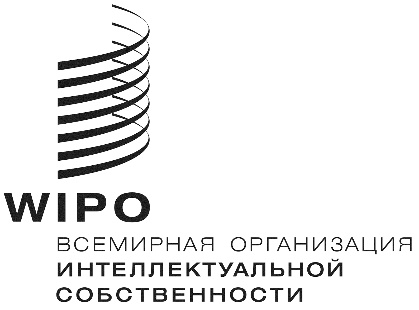 Rоригинал: английскийоригинал: английскийоригинал: английскийдата: 1 иЮля 2021 г.дата: 1 иЮля 2021 г.дата: 1 иЮля 2021 г.